Trường Đại Học Khoa Học và Công Nghệ Hà Nội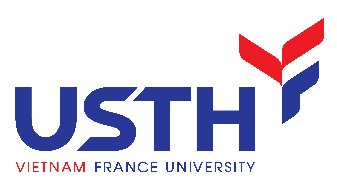 University of Science and Technology of Hanoi Université Des Sciences Et Des Technologies De HanoiĐƠN ĐĂNG KÝ DỰ TUYỂN HỆ CỬ NHÂN NĂM 2021APPLICATION FORM FOR BACHELOR COURSES INTAKE 2021CAM KẾT CỦA ỨNG VIÊN/ CERTIFICATION OF ACCURACY Tôi cam đoan rằng toàn bộ thông tin trong bản đăng ký này và thông tin đính kèm là hoàn toàn chính xác  và đầy đủ, và có thể được kiểm chứng bằng văn bản gốc.  LƯU Ý: Xin lưu ý rằng ĐHKHCNHN hoàn toàn có quyền từ chối không cho sinh viên nhập học hoặc chấm dứt việc học tập của sinh viên nếu phát hiện anh/chị cung cấp thông tin không chính xác hoặc thiếu sót. Nếu được trúng tuyển, thí sinh sẽ bắt buộc phải cung cấp đầy đủ các hồ sơ yêu cầu I certify that all information included with the application for admission is accurate and complete, and may be verified with an original document/ official source. NOTE: Please note that USTH reserves the right to refuse admission or to terminate a student’s attendance should it be discovered that he/she has made a false statement or has omitted significant information. If you are selected, you will be required to provide evidence proof of your qualifications.31. Ký và ghi rõ họ tên/ Signature and full name: 32. Địa điểm và ngày tháng/ Place and date: ……...……...……...……...……... Đơn đăng ký dự tuyển và hồ sơ đăng ký dự tuyển nộp trực tiếp hoặc gửi qua đường bưu điện tại địa chỉ/Application Form and Application Dossier shall be delivered in person or by post to:Phòng Quản lý Đào tạo - TRƯỜNG ĐẠI HỌC KHOA HỌC VÀ CÔNG NGHỆ HÀ NỘI (USTH)Phòng 102, Tầng 1, Tòa nhà A21, Viện Hàn Lâm Khoa học và Công nghệ Việt Nam18 Hoàng Quốc Việt, Cầu Giấy, Hà NộiTel. / ĐT: +84-24-3791 7748Hotline: +84- 8-8855 7748Các hồ sơ không đầy đủ sẽ không được xem xét/ Incomplete applications will not be considered Mã hồ sơ/Code: …………………………………………..   Full name: …………………………………………………… TRÌNH BÀY MỤC ĐÍCH, NGUYỆN VỌNG/ STATEMENT OF MOTIVATION(Trình bày bằng tiếng Anh hoặc Tiếng Việt  (khoảng 300 từ) nêu rõ mục đích và lý do đăng ký dự tuyển vào Trường ĐHKHCNHN, mục tiêu nghề nghiệp và lý do chọn ngành, vv… /Please explain within 300 words in English or Vietnamese,the purpose of your application and reasons for applying to USTH, detailing your career objectives and the reason for which you choose the above-mentioned specialty, etc.)Phần dành cho USTH/ For USTH only:Ngày nhận hồ sơ/ Date of receiving: ……………………………….Mã hồ sơ/ Admission ID: ……………………………….Đợt phỏng vấn/ Interview Wave:          Ngày/Date: …………………………  Thời gian/Time: ………………………                                                                      Hội đồng/ Jury No.: ……………………………….Kết quả tuyển sinh/ Admission result :    ☐ Trúng tuyển/ Accepted                       ☐ Không trúng tuyển/RejectedKết quả xếp lớp Tiếng Anh/ English placement result   ☐ 3 năm/3yrs             ☐ 3 năm+TA dự bị/3yrs+EPP            ☐ 4 năm/4yChú ý/Note       Phần dành cho thí sinh/ For Candidate only:Phần dành cho thí sinh/ For Candidate only: THÔNG TIN CÁ NHÂN/ PERSONAL INFORMATION1. Họ và tên / Full name: ……………………………….                                                                                           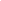 2. Số chứng minh thư nhân dân/ ID number:  ……………………………….   Ngày cấp:…………………………                   Nơi cấp: ……………………………….                                                         3. Ngày sinh/ Date of birth: ……………………………….
4. Giới tính/ Gender:         ☐ Male / Nam                        ☐ Female / Nữ5. Nơi sinh/ Place of birth: ……………………………….6. Quốc tịch / Nationality: ………………………………..                    7. Dân tộc/ Ethnicity: ……………………………….8. Địa chỉ nhận thư bưu điện/ Current postal address for correspondence: Số nhà/ House No.: ………………   Đường: ………………………    Phường,xã/ Ward, commune: ………………………Quận, huyện/ District: ……………………………….           Tỉnh, thành phố/ Province: ………………………….9. Hộ khẩu thường trú/ Permanent Resident Address:Số nhà/ House No.: ………………   Đường: ………………………    Phường,xã/ Ward, commune: ………………………Quận, huyện/ District: ……………………………….           Tỉnh, thành phố/ Province: ………………………….10. Di động/Mobile phone: ………………………….     11. E-mail thí sinh: ……………………………….12. Điện thoại/ Homephone: ………………………………..     13. Số di động và e-mail của bố, mẹ/Parent’s mobile No and E-mail :Số di động của bố, mẹ/Parent’s mobile no :…………………………………………..E-mail của bố, mẹ/Parent’s e-mail :……………………………………………………14. Tình trạng hôn nhân/ Marital status:          ☐ Độc thân/ Single     ☐ Đã kết hôn/ MarriedQUÁ TRÌNH HỌC TẬP BẬC TRUNG HỌC PHỔ THÔNG / ACADEMIC HISTORY15. Tên trường/ School name: ………………………………..………………………………..16. Lớp/ Class: ………………………………..17. Địa chỉ đầy đủ/ School address: ………………………………..Số/No.: ………………   Đường: …………………………..        Phường,xã/ Ward, commune: ……………………………Quận, huyện/ District: ……………………………….           Tỉnh, thành phố/ Province: ………………………….18. Giáo viên chủ nhiệm/ Head teacher’s name: ………………………………..19. Số điện thoại hoặc email/ Telephone or email: ………………………………..20. Năm tốt nghiệp/ Year of high school Graduation: ……………………………….. 21. Kết quả học tập THPT/ High school Academic results: * Với thí sinh sẽ tốt nghiệp năm 2021, nếu chưa có điểm trung bình năm lớp 12, vui lòng điền và ghi rõ điểm trung bình học kỳ 1 năm lớp 12/ For candidate who will graduate from high school in 2021, please clearly mention the average mark of the 1st semester of Grade 12 in case the mark for full year is not released 22. Các thành tích nổi bật (học bổng, giải thưởng …)/ Awards and Distinctions:……………………………….……………………………….……………………………….………………………………. KHẢ NĂNG NGOẠI NGỮ/ LANGUAGE SKILLS 23. Chứng chỉ (nếu có)/ Certificates (if any):                                          NỘI DUNG DỰ TUYỂN/ APPLICATION INFORMATION 24. Bạn đã từng đăng ký tham gia dự tuyển tại trường ĐH Khoa học và Công nghệ Hà Nội chưa?/ Have you ever applied for admissions to University of Science and Technology of Hanoi (USTH) before?  ☐ Có / Yes                                                 Năm/ Year: ……...                                            Đợt/ Wave: ……...                               ☐  Không/ No25. Trước đây bạn có từng đăng ký một trường Đại học nào khác không?/ Have you ever registered for any University else before?  ☐  Có/ Yes,         Năm/ Year: ……...       Tổ hợp (hoặc khối)/ Group (or block): ……...           Điểm/ Mark: ……...          Which university/Trường Đại học nào?: ……...……...……...……...……...……...……...……...……... ☐ Không/ No26. Thông tin về kỳ thi THPT Quốc Gia dành cho thí sinh thi tốt nghiệp trước năm 2021/ National Exam Information for student graduated before 2021:(thí sinh đang học lớp 12 hoặc theo học chương trình quốc tế không phải điền mục này/Student who is studying in grade 12 or international program do not have to fill this part)27. Chọn ngành (vui lòng ghi rõ 4 nguyện vọng theo thứ tự ưu tiên)/ Specialty (please select 4 in order of priority):*…………………...APPLICATION CHECKLIST / HỒ SƠ ỨNG TUYỂN BAO GỒMĐơn đăng ký dự tuyển năm 2021, theo mẫu tải tại website của Trường điền đầy đủ thông tin và có dán ảnh 4x6 Application Form for Bachelor Course Intake 2020 (available on USTH website): filled in and signed with 4x6 portrait photo attached;   Thư trình bày mục đích, nguyện vọngMotivation letterBản sao chứng minh thư nhân dân, căn cước hoặc hộ chiếu còn giá trị sử dụng Copy of ID card or password;Bản sao học bạ THPT. Điểm số không theo thang điểm 10 cần nộp một văn bản của cơ quan có thẩm quyền giải thích thang điểm áp dụng và/hoặc cách tính tương đương sang thang điểm 10Certified copy of High School Transcript. If the grading system is different than the 0-10 scale applied in Vietnam, a document explaining the applied grading system is required;Bảng điểm học kỳ 1 lớp 12 (đối với các thí sinh đang học lớp 12 và sẽ tốt nghiệp THPT năm 2021)Transcript of 1st semester – grade 12 (for high school student at grade 12 and graduated in 2021)Bản sao giấy báo kết quả thi THPT Quốc gia (đối với thí sinh đăng ký dự tuyển sau kỳ thi THPT Quốc gia hoặc đã tốt nghiệp THPT trước năm 2021)Copy Official Certificate of National Exam Result (for Applicants graduated before 2020 or Applicants graduated in 2021 and interviewed after the National Exam)Bản sao bằng tốt nghiệp THPT/Certified copy of High School Diploma;Giấy xác nhận sinh viên (cho thí sinh đang là sinh viên các trường Đại học khác)Student Certificate (for student of other university)Bản sao chứng chỉ đánh giá năng lực Tiếng Anh, bằng khen, bằng chứng nhận thành tích học tập, học bổng, thư giới thiệu, v.v. (nếu có)Certificate of merits, certificate of English, and letter of recommendation (if any)..